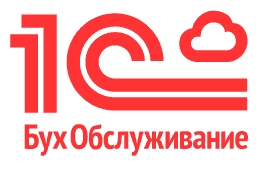 Соглашение о защите и неразглашении информации г. __________                  					                                           «____» _________________ 20_____________________________________, в лице ______________________________________, действующего на основании ________________________________, именуемое в дальнейшем «Исполнитель», и _______________________, в лице ___________________, действующего на основании _________________, именуемое в дальнейшем «Заказчик», именуемые вместе «Стороны», заключили настоящее Соглашение о нижеследующем:Предмет соглашенияНастоящее Соглашение заключено с целью защиты информации, получаемой Исполнителем в период действия настоящего Соглашения. Стороны Соглашения безоговорочно выражают свою солидарность и сознают обязательную силу настоящего Соглашения в отношении всех сделок и контактов с коммерческими организациями, а также государственными и муниципальными органами, в которых прямо или косвенно выступают и/или фигурируют или могут выступать и/или фигурировать стороны Соглашения и/или их зависимые, дочерние или аффилированные лица.По настоящему Соглашению Исполнитель обязуется сохранять в тайне и не разглашать информацию, составляющую служебную и/или коммерческую тайну Заказчика, а также информацию Заказчика, которая не является общедоступной или является частично доступной (совместно именуемые в дальнейшем «конфиденциальная информация»), а также обязуется  обеспечить сохранение в тайне и неразглашение указанной информации и сведений работниками Исполнителя, в том числе Исполнитель обязуется:- обеспечить хранение конфиденциальной информации, исключающее доступ к информации третьих лиц;- не передавать конфиденциальную информацию третьим лицам, как в полном объеме, так и частично;- не передавать и не разглашать содержание конфиденциальной информации или иным способом не делать конфиденциальную информацию известной третьим лицам;- обеспечить доступ к конфиденциальной информации только уполномоченных работников Исполнителя, проинструктированных о порядке работы с конфиденциальной информацией;- не разглашать третьим лицам сведения о факте обладания Исполнителя конфиденциальной информацией.К информации, подлежащей сохранению в тайне и неразглашению, в соответствии с условиями настоящего Соглашения, относится любая конфиденциальная информация, находящаяся на бумажных или магнитных носителях, в отношении которой Заказчик установил режим коммерческой тайны в соответствии с действующим законодательством, в течение срока действия настоящего Соглашения, за исключениями, указанными ниже.Информация, подлежащая сохранению в тайне и неразглашению в соответствии с настоящим Соглашением, включает в себя:-финансовую и бухгалтерскую отчетность;-учетные регистры бухгалтерского учета;-бизнес-планы;-договоры и соглашения, заключаемые непосредственно Заказчиком или в пользу Заказчика, а также информация и сведения, содержащиеся в данных договорах и соглашениях;-сведения о финансовых, правовых, организационных и др. взаимоотношениях между Заказчиком и другими организациями;-паспортные и анкетные данные физических лиц, являющихся сотрудниками Заказчика и/ или работающих в органах управления Заказчика -сведения о поставщиках оборудования, сырья и материалов, а также сведения о покупателях продукции Заказчика;-сведения об объемах производства и реализации продукции Заказчика;-сведения об информационной архитектуре Заказчика, используемом программном и аппаратном обеспечении, топологии корпоративной сети.К информации, подлежащей защите и неразглашению, в соответствии с условиями настоящего Соглашения, не относится следующая информация:-сведения, опубликованные в средствах массовой информации или раскрытые иным способом по инициативе Заказчика или третьих лиц;-сведения, на которые не распространяется режим конфиденциальности в соответствии с действующим законодательством.Другие права и обязанности сторон.Каждая Сторона обязуется не использовать каким-либо образом информацию о другой Стороне и о третьих лицах, физических или юридических, сведения о которых стали известными в течение сроков действия настоящего Соглашения, а также в результате переговоров, обмена информацией и другой формы контактов Сторон, без письменного согласия другой Стороны. Такая информация должна быть квалифицирована как конфиденциальная и подпадающая под условия настоящего Соглашения.Исполнитель вправе распоряжаться конфиденциальной информацией только при наличии предварительного письменного согласия Заказчика.Исполнитель обязан по требованию Заказчика предоставлять Заказчику в письменном виде сведения обо всех своих работниках, получивших доступ к конфиденциальной информации, не позднее 3 (трех) дней с момента получения соответствующего доступа с указанием следующих сведений по каждому работнику: фамилия, имя, отчество, занимаемая должность, рабочий телефон.Исполнитель вправе использовать конфиденциальную информацию только в соответствии с письменными уведомлениями Заказчика.Исполнитель обязуется по письменному требованию Заказчика вернуть ему конфиденциальную информацию, подлежащую возврату, в указанный в требовании срок.Исполнитель обязуется не использовать полученную информацию и документы для собственных целей, в том числе для целей лиц, входящих в группу аффилированных лиц Исполнителя, а также для целей третьих лиц.Исполнитель вправе передать конфиденциальную информацию или ее содержание по требованию компетентных государственных органов, в случаях, предусмотренных действующим законодательством РФ. В этом случае Исполнитель обязан письменно уведомить об этом Заказчика не позднее 3 (Трех) дней с момента передачи соответствующей конфиденциальной информации указанным органам с указанием наименования государственного органа и предоставлением копии распорядительного документа, на основании которого была предоставлена конфиденциальная информация.Исполнитель обязан не позднее 3 (Трех) дней с момента наступления соответствующего факта в письменном виде сообщать Заказчику обо всех фактах ознакомления (получения доступа) третьих лиц с конфиденциальной информацией.Конфиденциальность информации дополнительно может быть установлена Сторонами путем письменного уведомления, направляемого другой Стороне.Исполнитель обязуется не разглашать информацию, указанную в настоящем Соглашении, третьим лицам, а также своим аффилированным лицам.Хранение документов.Все документы, переданные одной из Сторон другой Стороне, остаются собственностью передающей Стороны.Переданные документы, а также все сделанные с них копии, подлежат возврату по первому письменному требованию собственника.Ответственность сторон.Сторона, нарушившая положения настоящего Соглашения, возмещает причиненный другой Стороне реальный ущерб, а также осуществляет компенсацию расходов, уже произведенных для восстановления нарушенного права.Срок действия соглашения.Настоящее Соглашение является неотъемлемой частью каждого из договоров, заключенных между Заказчиком и Исполнителем как до момента подписания настоящего Соглашения, так и после его подписания, и действует независимо от наличия или отсутствия в указанных договорах ссылок на настоящее Соглашение.Настоящее Соглашение вступает в действие с момента подписания и действует в течение 5 (Пяти) лет с момента окончания срока действия последнего договора, заключенного между Заказчиком и Исполнителем.Соглашение может быть расторгнуто по взаимному желанию Сторон путем подписания обеими Сторонами соответствующего письменного соглашения не менее чем за 30(Тридцать) дней до даты расторжения СоглашенияЗаключительные положения.Для настоящего Соглашения действующим является право Российской Федерации вне зависимости от выбора или противоречия правовых норм. Любые разногласия, споры или претензии, которые могут возникнуть между сторонами из Соглашения или в отношении Соглашения, либо в связи с ним или с действиями, предпринятыми согласно Соглашению, включая без ограничений любой спор относительно состава, действия, законной силы или нарушения настоящего Соглашения, должны быть урегулированы между Исполнителем и Заказчиком посредством переговоров. Стороны обязуются в случае возникновения подобных разногласий, споров или претензий, которые не могут быть урегулированы в процессе таких переговоров, урегулировать их исключительно и окончательно в Арбитражном суде г. _________________. Каждая из Сторон по настоящему Соглашению заявляет и гарантирует, что все утверждения и согласования, необходимые для заключения настоящего Соглашения получены, и лицо, чья подпись указана ниже, имеет все полномочия, необходимые или требуемые для заключения настоящего Соглашения от лица указанной Стороны.Настоящее Соглашение составлено в двух экземплярах, имеющих одинаковую юридическую силу, на русском языке по одному для каждой из Сторон.Реквизиты сторонИсполнитель:_____________________________Юридический адрес: Фактический адрес: ИНН:	 КПП:	Расч. Счет №: БанкБИК Корр. Счет №:  Заказчик:____________________________Юридический адрес:Фактический адрес:ИНН:КПП:Расч. Счет №:Банк: БИККорр. Счет №:  Подписи СторонОт имени Заказчика_________________________(_________________)От имени Исполнителя___________________________(___________________)